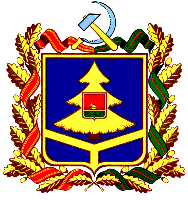 ДЕПАРТАМЕНТ  ОБРАЗОВАНИЯ И НАУКИ 
БРЯНСКОЙ ОБЛАСТИ   ПРИКАЗ25.11.2021 г. № 1603                      г. БрянскО сроках и местах подачи заявлений для участия в итоговом собеседовании по русскому языку, срокахпроведения и местах информирования о результатах итогового собеседования по русскому языкув Брянской области в 2021-2022 учебном году В соответствии с приказом Министерства просвещения Российской Федерации и Федеральной службы по надзору в сфере образования и науки от 7 ноября 2018 года № 189/1513 «Об утверждении Порядка проведения государственной итоговой аттестации по образовательным программам основного общего образования», приказами департамента образования и науки  Брянской области от 19 августа 2021 года № 1179  «Об утверждении Плана мероприятий (дорожной карты) по подготовке и проведению государственной итоговой аттестации по образовательным программам основного общего и среднего общего образования в Брянской области в 2021 - 2022 учебном году», от 28 октября 2021 года № 1495 «О внесении сведений в региональную информационную систему проведения государственной итоговой аттестации обучающихся, освоивших основные образовательные программы основного общего и среднего общего образования в 2021-2022 учебном году в Брянской области»ПРИКАЗЫВАЮ:Утвердить порядок регистрации для участия в итоговом собеседовании по русскому языку в 2021-2022 учебном году (Приложение №1);Утвердить срок подачи заявлений для участия в итоговом собеседовании по русскому языку в Брянской области:9 февраля 2022 года - до 26 января 2022 года;9 марта 2022 года - до 23 февраля 2022 года;16 мая 2022 года - до 2 мая 2022 года.3. Определить места подачи заявлений для участия в итоговом собеседовании по русскому языку и места ознакомления с результатами итогового собеседования по русскому языку  в Брянской области в 2021-2022 учебном году для следующих категорий участников:для обучающихся образовательных организаций - образовательные организации, в которых они осваивают образовательные программы основного общего образования;для экстернов - образовательные организации по выбору экстернов.4. Руководителям муниципальных органов управления образованием, руководителям государственных образовательных организаций:- разместить данную информацию на сайтах муниципальных органов управления образованием, образовательных организаций;- проинформировать обучающихся  и их родителей (законных представителей) о сроках и местах подачи заявлений на участие в итоговом собеседовании по русскому языку, сроках проведения и местах информирования о результатах итогового собеседования по русскому языку;- организовать регистрацию на участие в итоговом  собеседовании по русскому языку в 2021-2022 учебном году на территории Брянской области в установленные сроки.5. Контроль исполнения настоящего приказа возложить на заместителя директора департамента образования и науки Брянской области В.М.Ширяева Директор департамента			                                        	Е.В. ЕгороваПриказ подготовлен отделом развития общего и дошкольного образования Бибикова Н.В.,587307Приложение №1 к приказу департамента образования и науки Брянской области от _________№________Порядок  регистрации для  участия в итоговом собеседовании по русскому языку на территории Брянской области в 2021/2022 учебном году I. Общие положения 1. Настоящий Порядок регистрации для участия в итоговом собеседовании по русскому языку на территории Брянской области в 2021/2022 учебном году (далее - Порядок) разработан в соответствии с:Федеральным законом Российской Федерации от 29 декабря 2012 г.                           № 273-ФЗ «Об образовании в Российской Федерации»;приказом Министерства просвещения Российской Федерации и Федеральной службы по надзору в сфере образования и науки от 07.11.2018 г. № 189/1513 «Об утверждении Порядка проведения государственной итоговой аттестации по образовательным программам основного общего образования» (далее – Порядок проведения ГИА).2. Участниками итогового собеседования по русскому языку являются:обучающиеся 9 классов общеобразовательных организаций Брянской области, лица, осваивающие образовательные программы основного общего образования в форме семейного образования, либо лица, обучающиеся по не имеющим государственной аккредитации образовательным программам основного общего образования, проходящие ГИА в организации, осуществляющей образовательную деятельность по имеющим государственную аккредитацию образовательным программам основного общего образования (экстерны).II. Организация регистрации для участия в итоговом собеседовании по русскому языку 1. Для участия в итоговом собеседовании по русскому языку лица, указанные в пункте 2 настоящего Порядка, не позднее чем за две недели до начала проведения итогового собеседования подают заявление и согласие на обработку персональных данных в места подачи заявлений:участники итогового собеседования по русскому языку согласно приложению 1;участники итогового собеседования по русскому языку с ограниченными возможностями здоровья согласно приложению 2.несовершеннолетние участники итогового собеседования по русскому языку и государственной итоговой аттестации по образовательным программам основного общего образования (приложение 3).совершеннолетние участники итогового собеседования по русскому языку и  государственной итоговой аттестации по образовательным программам основного общего образования (приложение 4).2.  Участники итогового собеседования с ОВЗ при подаче заявления на прохождение итогового собеседования предъявляют копию рекомендаций психолого-медико-педагогической комиссии (далее - ПМПК), участники итогового собеседования - дети-инвалиды и инвалиды - оригинал или заверенную в установленном порядке копию справки, подтверждающей факт установления инвалидности, выданной федеральным государственным учреждением медико-социальной экспертизы, а также копию рекомендаций ПМПК в случаях создания детям-инвалидам и инвалидам специальных условий, учитывающих состояние здоровья, особенности психофизического развития.3. Лица, осуществляющие регистрацию для участия в написании сочинении (изложения), информируют участников о сроках и порядке проведения итогового сочинения (изложения).фамилияимяотчествоДокумент, удостоверяющий личность __________________________________________	Прошу зарегистрировать меня для участия в итоговом собеседовании по русскому языку __________________________(указать дату участия в итоговом собеседовании 
по русскому языку) для получения допуска к государственной итоговой аттестации 
по образовательным программам основного общего образования.Согласие на обработку персональных данных прилагается.Подпись заявителя   ______________  /  _______________________________                                                                                                                                                      (Ф.И.О.) «____» _____________ 20___ г.С заявлением ознакомлен (а)________________________ (___________________________)                                                            подпись  и ФИО родителя  (законного представителя)                 Приложение 2 фамилияимяотчествоДокумент, удостоверяющий личность __________________________________________	Прошу зарегистрировать меня для участия в итоговом собеседовании по русскому языку __________________________(указать дату участия в итоговом собеседовании 
по русскому языку) для получения допуска к государственной итоговой аттестации 
по образовательным программам основного общего образования.Прошу создать условия, учитывающие состояние здоровья, особенности психофизического развития, для написания итогового собеседования: (указать необходимые условия/материально-техническое оснащение, учитывающие состояние здоровья, 
особенности психофизического развития и др.)Основание:Согласие на обработку персональных данных прилагается.Подпись заявителя   ______________  /  _______________________________                                                                                                                                                      (Ф.И.О.) «____» _____________ 20___ г.С заявлением ознакомлен (а)________________________ (___________________________)                                                                   подпись и ФИО родителя (законного представителя)           Приложение 3 Согласие на обработку персональных данных несовершеннолетних участников итогового собеседования по русскому языку и  государственной итоговой аттестации по образовательным программам основного общего образованияЯ,___________________________________________________________________________,(ФИО родителя (законного представителя))паспорт ________________выдан ________________________________________________,           (серия, номер)                                                                              (когда и кем выдан)адрес регистрации:_____________________________________________________________,даю свое согласие на обработку в государственном автономном учреждении «Брянский региональный центр обработки информации» персональных данных _____________________________________________________________________________,                                                                                                         (указать ФИО ребенка )паспорт ________________выдан ________________________________________________,           (серия, номер)                                                                              (когда и кем выдан)адрес регистрации:_____________________________________________________________,относящихся исключительно к перечисленным ниже категориям персональных данных: фамилия, имя, отчество; пол; дата рождения; тип документа, удостоверяющего личность; данные документа, удостоверяющего личность; информация о результатах итогового собеседования; информация о результатах государственной итоговой аттестации по образовательным программам основного общего образования; информация об отнесении участника к категории лиц с ограниченными возможностями здоровья, детям-инвалидам, инвалидам. Я даю согласие на использование персональных данных исключительно в целях формирования федеральной информационной системы обеспечения проведения государственной итоговой аттестации обучающихся, освоивших основные образовательные программы основного общего и среднего общего образования, и приема граждан в образовательные организации для получения среднего профессионального 
и высшего образования и региональной информационной системы обеспечения проведения государственной итоговой аттестации обучающихся, освоивших основные образовательные программы основного общего и среднего общего образования, а также хранение данных об этих результатах на электронных носителях.Настоящее согласие предоставляется мной на осуществление действий 
в отношении персональных данных _____________________________________________,                                                                                                                                  (указать ФИО ребенка)которые необходимы для достижения указанных выше целей, включая (без ограничения) сбор, систематизацию, накопление, хранение, уточнение (обновление, изменение), использование, передачу третьим лицам для осуществления действий по обмену информацией (департаменту образования и науки Брянской области, федеральному бюджетному государственному учреждению «Федеральный центр тестирования», Федеральной службе по надзору в сфере образования и науки), обезличивание, блокирование персональных данных, а также осуществление любых иных действий, предусмотренных действующим законодательством Российской Федерации.Я проинформирован(а), что государственное автономное учреждение «Брянский региональный центр обработки информации» гарантирует обработку персональных данных _________________________________________________________, в соответствии                                                                     (указать ФИО ребенка)с действующим законодательством Российской Федерации как неавтоматизированным, 
так и автоматизированным способами.Данное согласие действует до достижения целей обработки персональных данных 
или в течение срока хранения информации.Данное согласие может быть отозвано в любой момент по моему  письменному заявлению. Я подтверждаю, что, давая такое согласие, я действую по собственной воле 
и в своих интересах. «____» ___________ 20___ г.                  _____________ /____________________/                                                                                                                      Подпись                          Расшифровка подписиПриложение 4Согласие на обработку персональных данных совершеннолетних участников итогового собеседования по русскому языку и государственной итоговой аттестации по образовательным программам основного общего образованияЯ, ____________________________________________________________________,(ФИО)паспорт________________ выдан _______________________________________________,         (серия, номер)                                                                        (когда и кем выдан)адрес регистрации:____________________________________________________________,даю свое согласие _____________________________________________________________	(наименование организации)на обработку моих персональных данных, относящихся исключительно к перечисленным ниже категориям персональных данных: фамилия, имя, отчество; пол; дата рождения; тип документа, удостоверяющего личность; данные документа, удостоверяющего личность; гражданство; информация о результатах итогового собеседования по русскому языку; информация о результатах государственной итоговой аттестации по образовательным программам основного общего образования; информация об отнесении участника к категории лиц с ограниченными возможностями здоровья, детям-инвалидам, инвалидам.Я даю согласие на использование персональных данных исключительно в целях формирования федеральной информационной системы обеспечения проведения государственной итоговой аттестации обучающихся, освоивших основные образовательные программы основного общего и среднего общего образования, и приема граждан в образовательные организации для получения среднего профессионального и высшего образования (ФИС) и региональной информационной системы обеспечения проведения государственной итоговой аттестации обучающихся, освоивших основные образовательные программы основного общего и среднего общего образования (РИС), а также хранение данных об этих результатах на электронных носителях.Настоящее согласие предоставляется мной на осуществление действий в отношении моих персональных данных, которые необходимы для достижения указанных выше целей, включая (без ограничения) сбор, систематизацию, накопление, хранение, уточнение (обновление, изменение), использование, передачу третьим лицам для осуществления действий по обмену информацией (операторам ФИС и РИС) обезличивание, блокирование персональных данных, а также осуществление любых иных действий, предусмотренных действующим законодательством Российской Федерации.Я проинформирован, что ________________________________ гарантирует                                                                     (наименование организации)обработку моих персональных данных в соответствии с действующим законодательством Российской Федерации как неавтоматизированным, так и автоматизированным способами.Данное согласие действует до достижения целей обработки персональных данных или в течение срока хранения информации.Данное согласие может быть отозвано в любой момент по моему  письменному заявлению. Я подтверждаю, что, давая такое согласие, я действую по собственной воле и в своих интересах. «____» ___________ 20__ г.                  _____________ /_____________/                                                                                                        Подпись         Расшифровка подписиПриложение 1 Руководителю _____________________________________                                        наименование ОО __________________________________________________________________________(Ф.И.О. руководителя)Приложение 1 Руководителю _____________________________________                                        наименование ОО __________________________________________________________________________(Ф.И.О. руководителя)Приложение 1 Руководителю _____________________________________                                        наименование ОО __________________________________________________________________________(Ф.И.О. руководителя)Приложение 1 Руководителю _____________________________________                                        наименование ОО __________________________________________________________________________(Ф.И.О. руководителя)Приложение 1 Руководителю _____________________________________                                        наименование ОО __________________________________________________________________________(Ф.И.О. руководителя)Приложение 1 Руководителю _____________________________________                                        наименование ОО __________________________________________________________________________(Ф.И.О. руководителя)Приложение 1 Руководителю _____________________________________                                        наименование ОО __________________________________________________________________________(Ф.И.О. руководителя)Приложение 1 Руководителю _____________________________________                                        наименование ОО __________________________________________________________________________(Ф.И.О. руководителя)Приложение 1 Руководителю _____________________________________                                        наименование ОО __________________________________________________________________________(Ф.И.О. руководителя)Приложение 1 Руководителю _____________________________________                                        наименование ОО __________________________________________________________________________(Ф.И.О. руководителя)Приложение 1 Руководителю _____________________________________                                        наименование ОО __________________________________________________________________________(Ф.И.О. руководителя)Приложение 1 Руководителю _____________________________________                                        наименование ОО __________________________________________________________________________(Ф.И.О. руководителя)Приложение 1 Руководителю _____________________________________                                        наименование ОО __________________________________________________________________________(Ф.И.О. руководителя)Приложение 1 Руководителю _____________________________________                                        наименование ОО __________________________________________________________________________(Ф.И.О. руководителя)Приложение 1 Руководителю _____________________________________                                        наименование ОО __________________________________________________________________________(Ф.И.О. руководителя)заявление.заявление.заявление.заявление.заявление.заявление.заявление.заявление.заявление.заявление.заявление.заявление.заявление.заявление.Я,Дата рождения:чч.мм.ггСерияНомерПол:мужскойженскийРуководителю _____________________________________                                        наименование ОО __________________________________________________________________________(Ф.И.О. руководителя)Руководителю _____________________________________                                        наименование ОО __________________________________________________________________________(Ф.И.О. руководителя)Руководителю _____________________________________                                        наименование ОО __________________________________________________________________________(Ф.И.О. руководителя)Руководителю _____________________________________                                        наименование ОО __________________________________________________________________________(Ф.И.О. руководителя)Руководителю _____________________________________                                        наименование ОО __________________________________________________________________________(Ф.И.О. руководителя)Руководителю _____________________________________                                        наименование ОО __________________________________________________________________________(Ф.И.О. руководителя)Руководителю _____________________________________                                        наименование ОО __________________________________________________________________________(Ф.И.О. руководителя)Руководителю _____________________________________                                        наименование ОО __________________________________________________________________________(Ф.И.О. руководителя)Руководителю _____________________________________                                        наименование ОО __________________________________________________________________________(Ф.И.О. руководителя)Руководителю _____________________________________                                        наименование ОО __________________________________________________________________________(Ф.И.О. руководителя)Руководителю _____________________________________                                        наименование ОО __________________________________________________________________________(Ф.И.О. руководителя)Руководителю _____________________________________                                        наименование ОО __________________________________________________________________________(Ф.И.О. руководителя)Руководителю _____________________________________                                        наименование ОО __________________________________________________________________________(Ф.И.О. руководителя)Руководителю _____________________________________                                        наименование ОО __________________________________________________________________________(Ф.И.О. руководителя)Руководителю _____________________________________                                        наименование ОО __________________________________________________________________________(Ф.И.О. руководителя)заявление.заявление.заявление.заявление.заявление.заявление.заявление.заявление.заявление.заявление.заявление.заявление.заявление.заявление.Я,Дата рождения:чч.мм.ггСерияНомерПол:мужскойженскийСправка об установлении инвалидности                 Рекомендации ПМПК